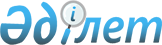 О  внесении  изменений  и  дополнений  в Указ Президента Республики Казахстан, имеющий силу Закона, "О прокуратуре Республики  Казахстан"Закон Республики Казахстан от 2 июля 1998 года № 266.



          Внести в  Указ  Президента Республики Казахстан, имеющий силу Закона, 
от 21 декабря 1995 г. № 2709 "О прокуратуре  Республики Казахстан"  
 Z952709_ 
 
(Ведомости Верховного Совета Республики Казахстан, 1995 г., № 24, ст. 156; 
Ведомости Парламента Республики Казахстан, 1997 г., № 12, ст. 184)
следующие изменения и дополнения:




          1. Статью 4 дополнить подпунктом  6) следующего содержания: 




     "6) формирует государственную  правовую статистику с целью обеспечения
целостности, объективности  и достаточности статистических показателей, 
осуществляет надзор за применением законов в сфере правовой статистики.".
     2. В  пункте 4 статьи 6  слова "и сроках" заменить словами "а также  в
сроки, определенные  прокурором.". 
     3. В  пункте 3 статьи 10  слово "управлений" заменить словом 
"департаментов". 
     4. В статье 12: 
     1) в пункте 3:      
     после слова  "составляют"   дополнить  словом "департаменты,";        
     после слова "Начальники"   дополнить  словом  "департаментов";
     слова "В управлениях" заменить словами "В департаментах, управлениях";
     2) в пункте 4: 
     после слова "Начальники"  дополнить  словом  "департаментов,";      
     после слов "старшие прокуроры и прокуроры" дополнить словом 
"департаментов,";  
     3) подпункт 5) пункта 5 изложить в следующей редакции:  





          "5) взаимодействует с другими республиканскими правоохранительными 
органами, осуществляющими оперативно-розыскную деятельность, дознание 
и следствие,  в обеспечении  законности  и правопорядка и координирует их
деятельность;". 




          5. Пункт  1  статьи 48 после слова "начальники" дополнить словом 




"департаментов,".      
     6. Пункт 4 статьи 49 дополнить частью  второй  следующего содержания: 
     "При установлении доплаты к должностному окладу  классные чины могут 
быть приравнены к соответствующим квалификационным классам государственных 
служащих.". 
     7. Подпункт  1)  статьи 52 после слова "регулируются" дополнить 
словами "Указом Президента Республики Казахстан, имеющим силу Закона, "О 
государственной службе". 
     8. Пункт 1 статьи 53 после слов "классный чин" дополнить словами 
"либо квалификационные классы".
     
     
     
       Президент
  Республики Казахстан
      
      


					© 2012. РГП на ПХВ «Институт законодательства и правовой информации Республики Казахстан» Министерства юстиции Республики Казахстан
				